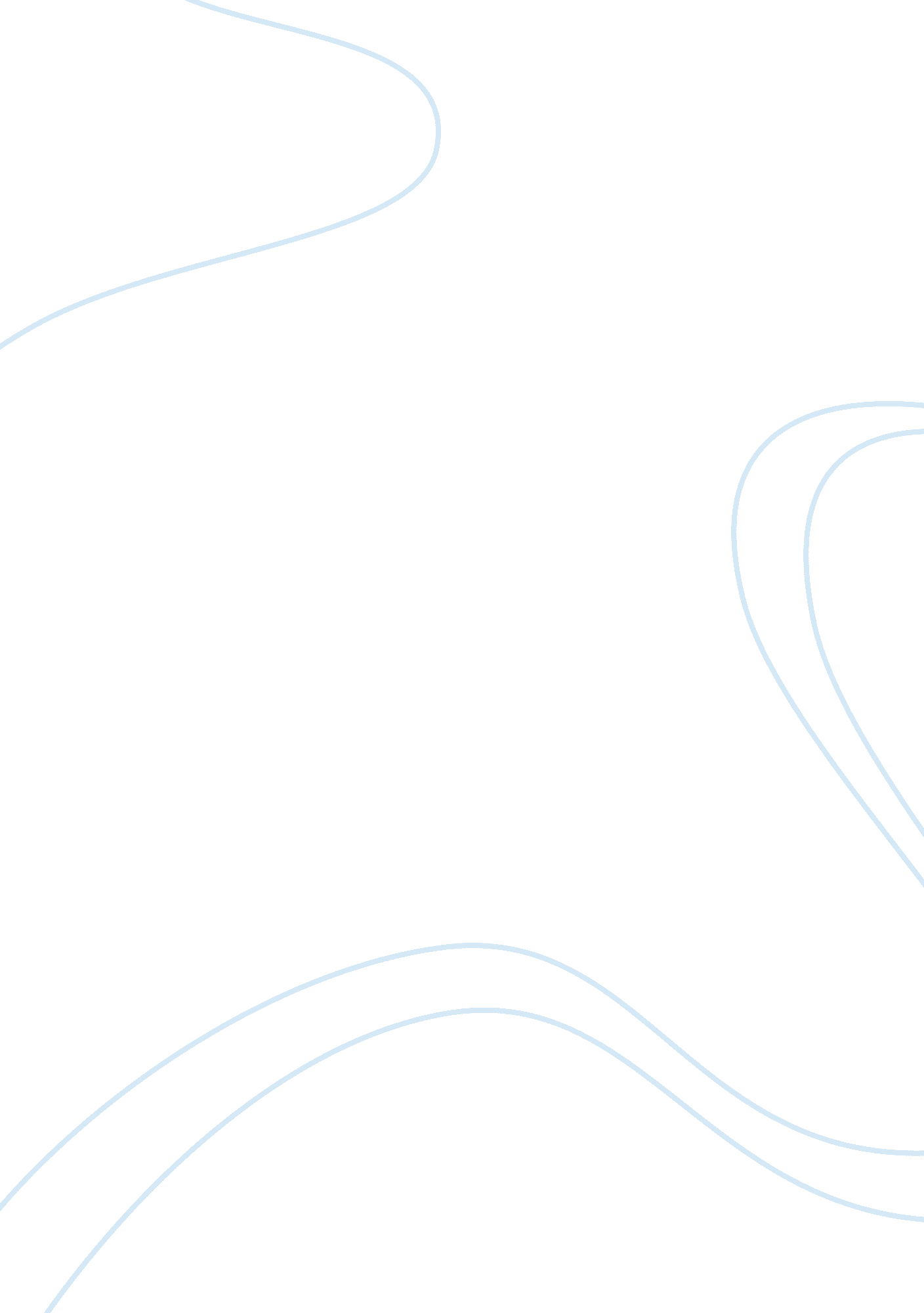 Romeo and juliet narrative essayFamily, Marriage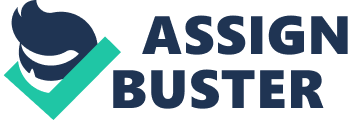 Romeo and Juliet, Shakespeare had created an eternal couple that endures through centuries. In Shakespearean era, many people would slip out of their work to attend the play, even though they already knew the plot by hearts. They loved Romeo and Juliet because the two main lovers were ordinary people, yet possessed such immense love for each other. Romeo and Juliet, respectively, represent their qualities to survive under circumstances that are eager to shatter their love. Romeo and Juliet play holds two main characters in its story: Romeo, a Montague, and Juliet, a Caplet. In spite of the ancient grudge between the two families, Romeo ventures to breach through the divided wall to fall in love with his enemy’s daughter, Juliet. In the play, Romeo demonstrates his maneuver of language, dedication for love, and impetuousness in decision- making. He uses his ability of manipulating romantic language to seduce his love. In act l, scene V, where Romeo and Juliet first meet, Romeo uses saints and pilgrims as substitutions for Juliet and himself. He skillfully leads her in his romantic talking, traps her in his seduction, and takes advantage when she falls into his enchantment. Even though Romeo is very charming and experienced in loving matters, he acts impulsively sometimes, for he is still a young man and cannot think clearly when it comes to love. For example, upon simply meeting Juliet at the party, he risks his life climbing into the Caplet’s orchard, to see Juliet, unaware of her warnings and all the dangers wait ahead of him. His impulsive and reckless act, however, does not stop here. Instead of slowing down to examine behaviors and habits of Juliet, he makes haste to marry her the next day. Romeos passionate love is an typical issue of teenagers. They usually love someone because that person has a pair of angelic eyes, or a terrific smile, not because they know that person very well, and they have considered thoughtfully any misfortune that can devastate their marriage. Teenagers, who merely marry others by physical appearance, frequently have an unhappy life, since beauty will fade, but personalities will abide. The last quality that Shakespeare establishes through Romeo is the dedication for true. At first, he seems to jump from one girl to the other, but once he decides etiquette is his ultimate half, he grasps it, never letting go. When he finds out that Juliet is dead in act V, he buys the strongest poison and flies back to her, because he would rather die near her, than live far from his lover. Romeos courage to give up his life is one of the most vivid and ardent proof of his love devoted to Juliet. After all, Romeo successfully exhibits his qualities of love, dedication, and charm to attract not only Juliet, but also only those who watch Shakespearean timeless play. The second protagonist in Romeo and Juliet who represents her qualities of loyalty, perseverance, and faith throughout the play is fair Juliet. Juliet loves Romeo, and she stays loyally with him through every difficulty in life. Right in the beginning of the play, her mother has already planned on a marriage for Juliet, even though she has not thought about it yet. Later in the play, when Juliet has fallen in love with handsome Romeo, her parents force her to marry Paris, a kinsman of the Prince who has a reputation of wealth and fame. Compared to Paris, to quote Nurse, “ Romeos a dishcloth to him” (Act Ill, Scene V, 231), yet Juliet chooses to stay with him, because she is loyal, and she will not give up her love so easily. She would rather neglect Nurse, who always cares and listens to her since she was born, when she speaks ill of her husband, than disregard Romeo. Juliet also proves her love to Romeo by displaying the perseverance she devotes to him, even when he commits appalling crime. In act Ill of the play, Juliet is very shocked when she acknowledges that Romeo has killed Table, her cousin. She weeps constantly, but for Romeo instead of Table, because she knows he is in deadly danger. Julies perseverant love for her lord, even though he is a murderer, is a great epitome for teenagers nowadays. In this society, young lovers often loathe and abandon their mates when those people accidentally displease them. They do not stop, listen, analyze, and understand their lovers’ reason, but glare, scold, and even break up unquestioningly. This explains why couples married under twenty-five years old have higher rate of divorce, for they do not have enough life experience. They should learn how to fathom and forgive each other before thinking of marriage. Additionally, Juliet trusts Friar Lawrence truly, and she always follows his plans utterly. This is one of the cost crucial parts of happy marriage, because faith is a powerful tool that can heal acute wounds. Juliet believes that friar will not harm her and her relationship, that friar’s plans are precise and always work. In act IV, the Capsules daughter does think about the risks she is taking if she drinks the lotion Friar Lawrence gives her. Nonetheless, she drinks it anyways. Juliet always regards Friar Lawrence as a faithful counselor, and she consults him when everyone opposes her. In conclusion, Juliet is the role model for eternal love, persistence, loyalty, and faith, that everyone should look up to and allow her qualities. Reading Romeo and Juliet, and I find many similarities between the Ana protagonists and me, especially in faith, impulsiveness, and dedication. First, I trust and love God unconditionally. Every day, pray to him after waking up in the morning, and before going to bed at night, not included countless times talk to him during the day. Whatever I struggle with, I come to him for answers; whenever I feel lonely, seek company in him; anytime finish something with success, thank him. Secondly, I sometimes act impetuously like Romeo, especially when I am in love. Here is my example: I liked a girl in y class when I was little. She was dazzlingly gorgeous, and spent nearly every minute looking at her during class time. Once, she looked at me from across the room and smiled her most beautiful smile. In a second, I thought I could die suffocated by joy and happiness. During the break in that same day, was so filled with love, courage, and recklessness that I asked her to be my girlfriend. She choked me again, this time in despair, with her curt denial: “ What?! Are you lost your mind?! No way! ” Later on, I learned that she merely smiled to her friend, who seated somewhere near me, and that my mind had imagined the whole thing. My last quality that shares the same with Romeo and Juliet is dedication. Dedicate completely to whom love and what I love to do. With the help of dedication, I am capable to conquer any rigorous study. For example, when I was in eighth grade, needed a good, solid A in my English class. With dedication and determination, I overcame every temptation and obstacle that blocked my way, and I finished with a shiny A plus in my transcript. Sometimes, however, my dedication goes beyond the limits, which becomes obsession, and I have to pay a harsh price for it. For instance, I once stayed awake until three o’clock in the morning to chat with my girlfriend. I slept in class that day, missed the most important lesson, and failed the test. After that, had to work three times harder to make amends for my poor decision. Nonetheless, my dedication also helps me overcome rigorous studies. After all, Shakespearean play Romeo and Juliet has given me a precious opportunity to look back my life to discover the flaws once ignored. Overall, Shakespeare has created a flawless play with eternal characters and perfect qualities embedded in each character. Romeo, being impetuous yet dedicated and romantic, manages to seduce beautiful Juliet and follows her to heaven. Juliet, in turn, takes detrimental risks in order to stay and support Romeo, and she does that with persistence, loyalty, and faith. Shakespearean real and vivid character has made an enormous impact on world’s people and literature. Everyone, including me, can see himself in Romeo and Juliet, and this explains why the play has gained much acclaims after being published. Thanks to these powerful and relevant qualities that Shakespeare breathed into Romeo and Juliet that make play one of the best plays in human history. 